SREDA – 22. 4. 2020MATEMATIKA - SEŠTEVAM IN              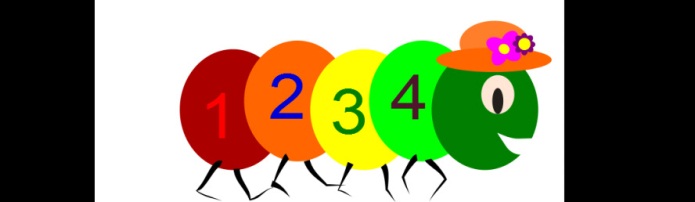                                                                                                    ODŠTEVAM DESETICE1. SEŠTEVANJE  IN  ODŠTEVANJE  DESETICDanes boš samostojno sešteval in odšteval z deseticami. Upam, da ti ne bo pretežko. Pomagaš si lahko s prsti. Vsako rešitev preveri še enkrat.Sedaj pa veselo na delo. 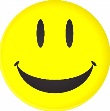 ODPRI DZ 3, str. 21Preberi navodilo 1. naloge.Samostojno reši dane račune seštevanja in odštevanja.2. NALOGAVPRAŠANJE: KAKO SE IMENUJEJO POSAMEZNI ČLENI  PRI SEŠTEVANJU? (seštevanec, seštevanec , vsota).Samostojno izračunaj  dane račune seštevanja.3. IN 4. NALOGA Dobro si oglej nalogo,razmisli, kako boš računal/a, ko so števila zapisana v krogu. 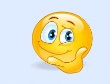 Račune samostojno izračunaj. Rešitve daj staršem vpogled. SLOVENŠČINA – MALA IN VELIKA PISANA ČRKA E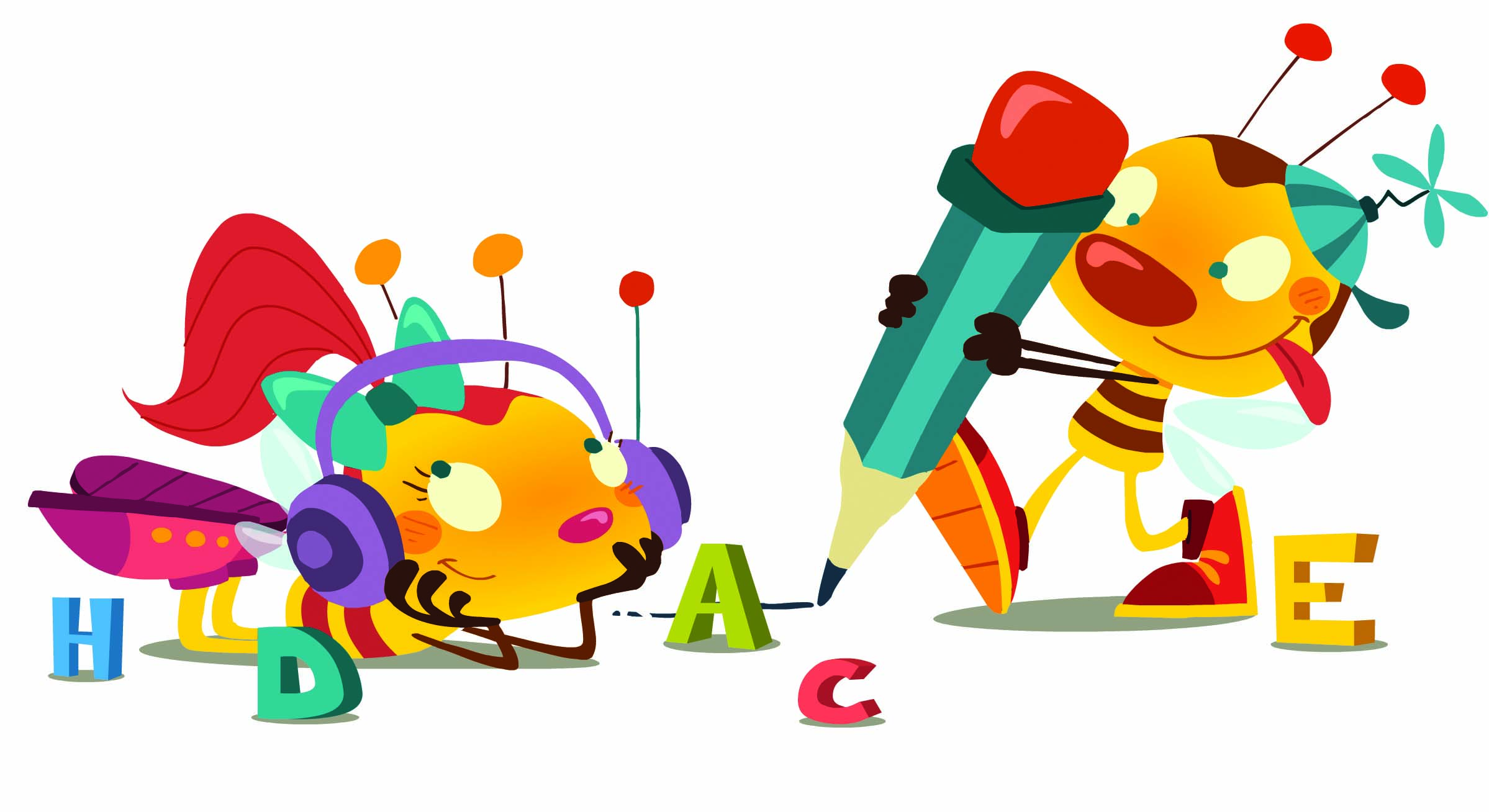 1. VELIKA PISANA ČRKA Č: Izpeljava velike pisane črke E iz velike tiskane črke E (v pomoč ti pošiljam link  - https://www.lilibi.si/solska-ulica/slovenscina/dezela-abc/pisane-crke/i/kako-napisemo-to-crko). V kolikor si nisi zapomnil/a, kako se pravilno piše velika pisana črka E, si še enkrat poglej poteze pisanja.2. Primerjaj veliko tiskano E in veliko pisano črko E. 3. VELIKA PISANA ČRKA Č Veliko pisano črko E piši  s prstom v zdrob,  v mivko, po zraku, po  hrbtu, na liste…4.  DZO 2, str. 99Oglej si potezo pisanja velike pisane črke  E na strani  99. Prevleci jo z nalivnim peresom, nato nadaljuj s pisanjem v DZO eno vrstico. Zapiši tudi besedo EMA.  (Bodi pozoren/na na pravilno držo nalivnega peresa, presledke med črkami »prstek«, pravilno sedenje, odmik očesa od lista ter pravilno potezo črke). UPOŠTEVAJ ČRTOVJE. Veliko pisano črko E pišemo od zgornje črte do spodnje,  vmes pisala ne dviguješ).5. ZAPIS V  ZVEZEK V črtasti zvezek vadiš zapis velike pisane črke E (V prvo vrstico pišeš veliko pisano črko z rdečo barvico, nato pa še 3 vrstice z nalivnim peresom. V 4.  vrstico napiši besedo EMA. Pazi na pravilen zapis in vezavo črk).6. MALA PISANA ČRKA e . Po enakem postopku kot si spoznal/a veliko pisano črko E, boš zdaj spoznal/a  še malo pisano črko e.Izpeljava male pisane črke e iz male tiskane črke e (v pomoč ti pošiljam link - https://www.lilibi.si/solska-ulica/slovenscina/dezela-abc/pisane-crke/i/kako-napisemo-to-crko). V kolikor si nisi zapomnil/a, kako se pravilno piše mala pisana črka e,  še enkrat poglej poteze pisanja črke. NASVET: (Začni pri spodnji črti povleci poševno črto skoraj do sredine, nato zavij v levo in vleci črto naravnost do spodnje črte, zavij v desno in vleci » poševno ročico« do sredine.)Primerjaj malo  tiskano in malo pisano črko e.  MALA PISANA ČRKA čeMalo pisano črko e  piši  s prstom v zdrob,  v mivko, po zraku, po  hrbtu, na liste…DZO 2, str. 98Oglej si potezo pisanja male pisane črke  e na strani  98. Prevleci jo z nalivnim peresom, nato nadaljuj s pisanjem v DZO dve vrstici. (Pazi na pravilen zapis »ročice«, vlečeš jo do sredine.)Poskusi napisati tudi besedi  cena in noče v  DZO. (Pri pisanju črk in besed bodi pozoren/na   na pravilno držo nalivnega peresa, presledke med črkami/ besedami »prstek«, pravilno sedenje, odmik očesa od lista ter pravilen zapis in vezavo črk «ročice«. Upoštevaj črtovje. Malo pisano črko e pišemo do sredine.) ZAPIS V  ZVEZEK V črtasti zvezek vadiš zapis male pisane črke e. (Nadaljuješ na isti strani, kjer si pisal/a  veliko pisano črko E. V  naslednjo prazno vrstico  zapišeš  malo pisano črko e z rdečo barvico, v preostale vrstice pa z nalivnim peresom. Napiši tudi po eno vrstico besedo cena  in noče . (Lahko zapišeš tudi druge besede, če jih znaš.) POTRUDI SE.  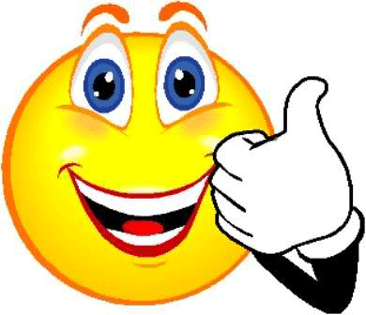 :::::::::::::::::::::::::::::::::::::::::::::::::::::::::::::::::::::::::::::::::::::::::::::::::::::::::::::::::::POMLADKRAJ OPAZOVANJA: ______________________Sedaj si pa že verjetno utrujen/a. Predlagam ti, da se odpraviš ven na svež zrak. Odšel/la  boš na krajši sprehod - OPAZOVALNI SPREHOD.(Lahko tudi v popoldanskem času).  Med sprehodom boš opazoval/a   POMLADNE SPREMEMBE V NARAVI:     vreme, rastline, živali, aktivnosti ljudi. OPOZORILO: Med sprehodom se lepo obnašaj, ne kriči, ker s tem plašiš živali, ne trgaj rastlin, ne lomi  vej …Po vrnitvi domov, boš rešil/a  spodnji UČNI LIST. Lahko si ga natisneš in zalepiš v  brezčrtni zvezek. Če nimaš te možnosti, si naloge  prepiši.  Pri 1. (VREME IN VREMENSKI POJAVI) in 2. nalogi (NAŠA OBLAČILA) napiši samo pravilne besede, ni potrebno prepisovati vseh besed.